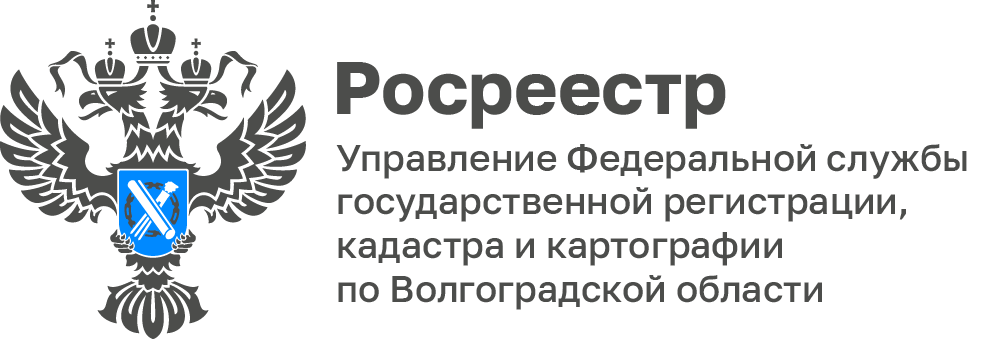 В Волгоградской области выявлено 34 тыс. кв. м. земли, пригодной для жилищного строительстваБанк земли с участками, пригодными под жилую застройку 
на территории Волгоградской области, постоянно пополняется новыми территориями и расширяется перечень муниципальных районов 
и населенных пунктов нашей области, вовлеченных в данный проект.В мае проведено очередное заседание оперативного штаба 
по реализации проекта «Земля для стройки», по результатам которого 
в перечень земель, пригодных для строительства жилья, включено 
еще 19 земельных участков, общей площадью более 34 000 кв.м. 
Это земельные участки в населённых пунктов: х. Черкесовский, 
х. Алимо-Любимовский, х. Рогачев Новоаннинского района, г. Котельниково и г. Волгограда. Земельные участки на территории г. Котельниково планируется предоставлять для строительства индивидуального жилья только льготным категориям граждан.«В настоящее время на Публичной кадастровой карте размещены сведения о 536 участках. Мы не просто формируем банк земли Волгоградской области, а совместно с органами власти и муниципалитетами проводим работу для вовлечения этих земель в оборот, уже предоставлено 415 земельных участков (163 участка под строительство многоквартирных домов и 393 участка под строительство индивидуальных жилых домов)»,- отметила заместитель Управления Татьяна Штыряева.С уважением,Заборовская Юлия Анатольевна,Пресс-секретарь Управления Росреестра по Волгоградской областиMob: +7(937) 531-22-98E-mail: zab.j@r34.rosreestr.ru